OSNOVNA ŠKOLA MILANA LANGA Bregana, Langova 226.10.2023.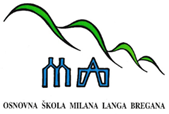 ŠKOLSKA  KUHINJA – MLIJEČNI OBROKza razdoblje od 2. do 3.11.2023. godinePonedjeljak:  NENASTAVNI DANUtorak: 	    NENASTAVNI DAN Srijeda:	    PRAZNIKČetvrtak: 	    pohane palačinke + sokPetak:             mafin + mlijekoJELOVNIK  ZA  UČENIKE U  PRODUŽENOM  BORAVKUza razdoblje od 2. do 3.11.2023. godinePonedjeljak: NENASTAVNI DANUtorak:NENASTAVNI DAN Srijeda:PRAZNIK Četvrtak: RUČAK: grah varivo sa suhim mesom i tjesteninom + kolačUŽINA:   sendvičPetak: RUČAK:  bistra juha s rezancima + pečena piletina + mlinci + ciklaUŽINA:    pašteta + kruh DOBAR TEK!